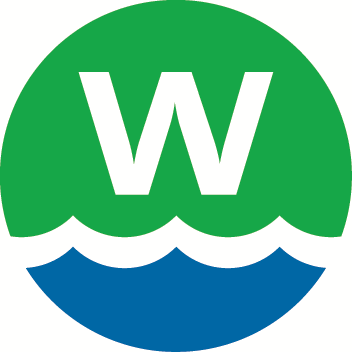 Waterford Waterway Management DistrictMinutesWednesday July 17, 2024 6PMThis meeting will be held in person at the Waterford Town Hall and online using ZoomCall to OrderReview and act on meeting minutesPrevious Monthly Board Meeting Minutes 6/19/2024Review and act on Claims CorrespondenceReportsCommissionChairman’sCommission positions term due for election in SeptemberCommissioners Francois and HorethAquatic Plant Management Harvesting updateHerbicidal Treatment UpdateTreasurer’s ReportBudget 2024/2025 preparationInformation and EducationLegislativeSpecial ProjectsWaukesha Diversion Chart reviewVillage Pier Project (with WWMD)Navigation Access/Hydraulic ManagementQuarry review updateApproval of Commission ReportsCommunity Regulatory ReportsTown of WaterfordVillage of WaterfordVillage Pier Project-UpdateFox River CommissionC.A.U.S.E.Previous BusinessNew BusinessPotential “Drawdown” ConversationPublic’s opportunity to address the BoardJune’s Meeting Starts the Summer Rotations on the Third Wednesday of the month for June, July and AugustAugust’s meeting will be Wednesday August 21stAdjournmentWaterford WWMD is inviting you to a scheduled Zoom meeting. Join Zoom Meeting 
https://us06web.zoom.us/j/4791286371?pwd=SeyblS1XpjQFK9zCjZwpfmei7NZVHl.1 Meeting ID: 479 128 6371 
Passcode: WWMD2024 Dial by your location 
• +1 312 626 6799 US (Chicago) 
Meeting ID: 479 128 6371 
Passcode: 65974381 